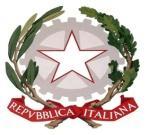 ISTITUTO DI ISTRUZIONE SUPERIORE STATALE“ ROSINA SALVO “- TRAPANISede: Via Marinella, 1 – 91100 TRAPANI – Tel 0923 22386 – Fax:0923 23505 -E-mail (PEC):tpis031005@pec.istruzione.it – E-mail (PEO):tpis031005@istruzione.itCodice meccanografico: TPIS031005 – C.F. 93072110815 - sito internet www.rosinasalvo.edu.itFunzione Strumentale Area 3Comunicazione n. 31                                                       Trapani, 12/03/2024      Agli alunni e ai docenti della classe 2L                                                Al personale ATA e al DSGAAl Sito e al R. E.OGGETTO: VISITA DIDATTICA ARCHIVIO DI STATONell’ambito delle attività di Orientamento (capacità di reperire informazioni, conoscenza dei contesti, sviluppo di abilità sociali), gli alunni della classe 2^L del liceo delle Scienze Umane opzione Economico Sociale, il giorno 21 marzo effettueranno una visita didattica guidata presso l’Archivio di Stato di Trapani.Svolgeranno, inoltre, un’attività   laboratoriale dal titolo ”L’arte della carta” che fornirà loro lo spunto per riflettere su temi di grande attualità, quali l’importanza del riciclo e del rispetto dell’ambiente.Gli studenti della classe 2^L, muniti di autorizzazione, al termine della prima ricreazione, si recheranno con la prof.ssa Caterina Ernandez presso la sede dell’Archivio di Stato sito in via Sant’ Anna e al termine dell’attività saranno licenziati.                                                                                                                                    Prof.ssa Enza Messina F.S.3Firma autografa sostituita a mezzo stampa                                            art.3,c. 2, D.Lgs.n.39/93